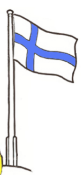 MidsommarMidsommaren är sommarens stora högtid.Man firar sommaren, värmen och ljuset.Midsommaren kallas också för Johanne,den 24 juni är nämligen Johannes döpares dag.Midsommaren firas alltid på en lördag.Fredagen före kallas midsommarafton och är en ledig dag.Midsommaren firas nära sommarsolståndet 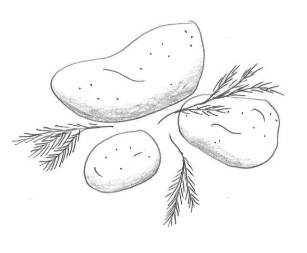 som infaller den 21 juni.Då är den ljusa tiden som längstoch natten kort.I norra Finland går solen inte ner alls.Många firar midsommarhelgen ute på sin stuga.Man badar bastu och äter sommarmat. Ofta kommer årets första nypotatis och inhemska jordgubbar lagom till midsommaren.Annat man äter på midsommaren är sill och grillad mat.I många städer och byar reser man en midsommarstång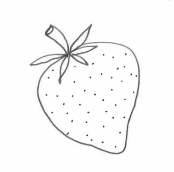 som man tillsammans dekorerat med blommor och kvistar.Man kan dansa och sjunga runt midsommarstången.Det finns många traditioner på midsommaren.En del pryder sin ingång eller terass med färska björkarandra tänder en midsommarbrasa på stranden.Vad minns du om midsommaren?Vilken månad firas midsommaren?A  juniB  juliC  augustiTa reda på vilket datum midsommaren firas i år.Vilket träd pyntar man med till midsommar?A  granB  björkC  lärkträdVad betyder ordeninhemska ________________________________________nypotatis ________________________________________sommarsolstånd ___________________________________Många grillar på midsommaren. Vad tycker du bäst om att grilla?_______________________________________________________________________________________________________________________________________